Data i signaturaDestinació:Càtedra de Dona i Esport A/A Director de la càtedra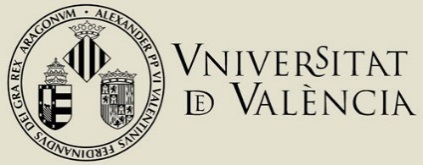 ANNEX IIExp.1DADES IDENTIFICATIVESDADES IDENTIFICATIVESDADES IDENTIFICATIVESDADES IDENTIFICATIVESNom i cognomsNom i cognomsDomiciliDomiciliCorreu electrònicCorreu electrònicTelèfonTítol de la tesi doctoral:Nombre i cognoms del tutor/a de la tesi doctoral:Data de defensa:Qualificació:Títol de la tesi doctoral:Nombre i cognoms del tutor/a de la tesi doctoral:Data de defensa:Qualificació:Títol de la tesi doctoral:Nombre i cognoms del tutor/a de la tesi doctoral:Data de defensa:Qualificació:Títol de la tesi doctoral:Nombre i cognoms del tutor/a de la tesi doctoral:Data de defensa:Qualificació:Títol de la tesi doctoral:Nombre i cognoms del tutor/a de la tesi doctoral:Data de defensa:Qualificació:2LOPDLes dades personals subministrades en aquest procés s'incorporaran als sistemes d'informació de la Universitat de València que escaiga, amb la finalitat de gestionar i tramitar la sol·licitud de participació en el premi de conformitat amb el que estableix la Llei 38/2003, de 17 de novembre, general de subvencions. Les persones que proporcionen dades tenen dret a sol·licitar a la persona responsable del tractament l'accés a les seues dades personals, i a la seua rectificació o supressió, o a la limitació del seu tractament, o a oposar-se al tractament, així como el dret a la portabilitat de les dades. Les persones interessades poden exercir els seus drets d'accés mitjançant l’enviament d'un correu electrònic dirigit a uvcatedres@uv.es, des d'adreces oficials de la Universitat de València, o bé mitjançant un escrit, acompanyat d'una còpia d'un documento d'identitat i, si s’escau, de documentació acreditativa de la sol·licitud, dirigit al delegat de Protecció de Dades de la Universitat de València, Edif. Rectorat, av. de Blasco Ibáñez, 13. 46010 València, lopd@uv.esPer a més informació respecte al tractament, es poden consultar les bases reguladores de la I Edició dels Premis Càtedra de Dona i Esport a les millors Tesis Doctorals relacionats amb la dona en l'activitat física i l'esport.Les dades personals subministrades en aquest procés s'incorporaran als sistemes d'informació de la Universitat de València que escaiga, amb la finalitat de gestionar i tramitar la sol·licitud de participació en el premi de conformitat amb el que estableix la Llei 38/2003, de 17 de novembre, general de subvencions. Les persones que proporcionen dades tenen dret a sol·licitar a la persona responsable del tractament l'accés a les seues dades personals, i a la seua rectificació o supressió, o a la limitació del seu tractament, o a oposar-se al tractament, així como el dret a la portabilitat de les dades. Les persones interessades poden exercir els seus drets d'accés mitjançant l’enviament d'un correu electrònic dirigit a uvcatedres@uv.es, des d'adreces oficials de la Universitat de València, o bé mitjançant un escrit, acompanyat d'una còpia d'un documento d'identitat i, si s’escau, de documentació acreditativa de la sol·licitud, dirigit al delegat de Protecció de Dades de la Universitat de València, Edif. Rectorat, av. de Blasco Ibáñez, 13. 46010 València, lopd@uv.esPer a més informació respecte al tractament, es poden consultar les bases reguladores de la I Edició dels Premis Càtedra de Dona i Esport a les millors Tesis Doctorals relacionats amb la dona en l'activitat física i l'esport.